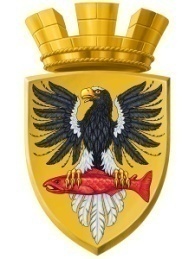 Р О С С И Й С К А Я	Ф Е Д Е Р А Ц И ЯКАМЧАТСКИЙ КРАЙП О С Т А Н О В Л Е Н И ЕАДМИНИСТРАЦИИ ЕЛИЗОВСКОГО ГОРОДСКОГО ПОСЕЛЕНИЯот	21.02. 2018 								                 № 184-пг. ЕлизовоОб утверждении административного регламента по предоставлению администрацией Елизовского городского поселения муниципальной услуги по выдаче разрешения на ввод объекта в эксплуатациюВ соответствии со ст. ст. 8, 55 Градостроительного кодекса Российской Федерации, Федеральным законом от 06.10.2003 № 131 – ФЗ «Об общих принципах организации местного самоуправления в Российской Федерации», Федеральным законом от 27.07.2010 № 210-ФЗ «Об организации предоставления государственных и муниципальных услуг», руководствуясь Уставом Елизовского городского поселения, Распоряжением администрации Елизовского городского поселения от 14.09.2014 № 206-р «О разработке и утверждении «Порядка разработки и утверждения административных регламентов исполнения муниципальных функций» и «Порядка разработки и утверждения административных регламентов предоставления муниципальных услуг»ПОСТАНОВЛЯЮ:1.	Утвердить административный регламент по предоставлению администрацией Елизовского городского поселения муниципальной услуги по выдаче разрешения на ввод объекта в эксплуатацию в редакции согласно приложению к настоящему постановлению.2.	Управлению делами администрации Елизовского городского поселения опубликовать (обнародовать) настоящее постановление в средствах массовой информации и разместить в информационно-телекоммуникационной сети «Интернет» на официальном сайте администрации Елизовского городского поселения.3.	Признать утратившими силу:постановление администрации Елизовского городского поселения от 02.02.2016 № 67-п «Об утверждении Административного регламента по предоставлению администрацией Елизовского городского поселения муниципальной услуги по выдаче разрешений на ввод объекта в эксплуатацию на территории Елизовского городского поселения»;постановление администрации Елизовского городского поселения от 07.02.2017 № 80-п «О внесении изменений в постановление администрации Елизовского городского поселения от 02.02.2016 № 67-п «Об утверждении Административного регламента по предоставлению администрацией Елизовского городского поселения муниципальной услуги по выдаче разрешений на ввод объекта в эксплуатацию на территории Елизовского городского поселения»;постановление администрации Елизовского городского поселения от 04.05.2017 № 439-п «О внесении изменений в постановление администрации Елизовского городского поселения от 02.02.2016 № 67-п «Об утверждении Административного регламента по предоставлению администрацией Елизовского городского поселения муниципальной услуги по выдаче разрешений на ввод объекта в эксплуатацию на территории Елизовского городского поселения».4.	Настоящее постановление вступает в силу после его официального опубликования (обнародования).5.	Контроль за исполнением настоящего постановления возложить на заместителя Главы администрации Елизовского городского поселения                  Масло В.А.ВрИО Главы администрации Елизовского городского поселения 				      Д.Б. Щипицын